Designation and Certification Subcommittee Meeting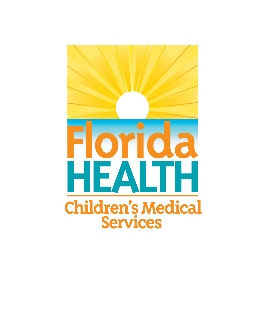        June 3, 2020       10:00AM – 11:00AMConference Call Line: 888-585-9008Participant Code/Conference Room: 662-715-645AgendaAgendaAgenda10:00AM – 10:10AMWelcome & Roll CallErick Quevedo, Chair10:10AM – 10:20AMMember IntroductionsErick Quevedo, Chair10:20AM – 10:35AMIntroduction to Subcommittee’s tasks and goals:Identify Successful ModelsAnnual and Ongoing training requirementsMonitoring and AccountabilityOther Goals and ObjectivesErick Quevedo, Chair 10:35AM – 10:55AMOpen DiscussionErick Quevedo, Chair 10:55AM – 11:00AM Next Steps: Follow-up Tasks & ResearchNext Meeting TopicsNext Meeting DateErick Quevedo, Chair11:00AM AdjournErick Quevedo, Chair